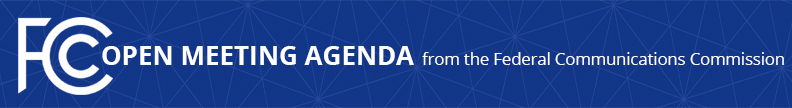 Media Contact: Will Wiquistwill.wiquist@fcc.govFor Immediate ReleaseFCC ANNOUNCES TENTATIVE AGENDA FOR AUGUST OPEN MEETING  -- WASHINGTON, July 15, 2021—Federal Communications Commission Acting Chairwoman Jessica Rosenworcel announced that the items below are tentatively on the agenda for the August Open Commission Meeting scheduled for Thursday, August 5, 2021:Establishing Two New Innovation Zones – The Commission will consider a Public Notice that would create two new Innovation Zones for Program Experimental Licenses and the expansion of an existing Innovation Zone.  (ET Docket No. 19-257)Numbering Policies for Modern Communications – The Commission will consider a Further Notice of Proposed Rulemaking to update the Commission’s rules regarding direct access to numbers by interconnected Voice over Internet Protocol providers to safeguard the nation’s finite numbering resources, curb illegal robocalls, protect national security, and further promote public safety.  (WC Docket Nos. 13-97, 07-243, 20-67; IB Docket No. 16-155)Appeals of the STIR/SHAKEN Governance Authority Token Revocation Decisions – The Commission will consider a Report and Order that would establish a process for the Commission to review decisions of the private STIR/SHAKEN Governance Authority that would have the effect of placing voice service providers out of compliance with the Commission’s STIR/SHAKEN implementation rules.  (WC Docket Nos. 17-97, 21-291)  Modernizing Telecommunications Relay Service (TRS) Compensation – The Commission will consider a Notice of Proposed Rulemaking on TRS Fund compensation methodology for IP Relay service.  (CG Docket No. 03-123; RM-11820)Updating Outmoded Political Programming and Record-Keeping Rules – The Commission will consider a Notice of Proposed Rulemaking to update outmoded political programming rules.  (MB Docket No. 21-293)Review of the Commission’s Part 95 Personal Radio Services Rules – The Commission will consider a Memorandum Opinion and Order on Reconsideration that would grant three petitions for reconsideration of the Commission’s May 2017 Part 95 Personal Radio Services Rules Report and Order.  (WT Docket No. 10-119)The FCC publicly releases the draft text of each item expected to be considered at the next Open Commission Meeting.  One-page cover sheets are included in the public drafts to help summarize each item.  All these materials will be available on the FCC’s Open Meeting page: www.fcc.gov/openmeeting.  ###
Media Relations: (202) 418-0500 / ASL: (844) 432-2275 / Twitter: @FCC / www.fcc.gov This is an unofficial announcement of Commission action.  Release of the full text of a Commission order constitutes official action.  See MCI v. FCC, 515 F.2d 385 (D.C. Cir. 1974).